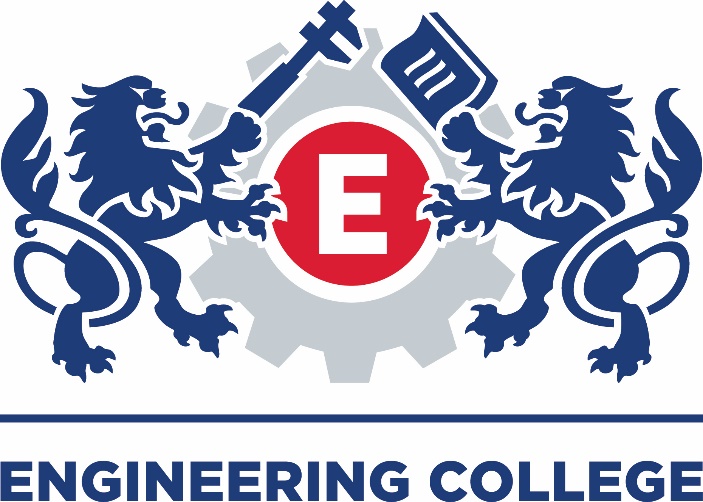 QUALITY MANAGEMENT SYSTEM POLICYSAFEGUARDING POLICYThe implementation of this particular Policy must always be carried out in conjunction with, and meet the requirements of the GDPR Policy.Quality Statement“The Engineering College Quality Management System operates to support and guide staff, learners and employers in effective engagement with the services and products provided by the organisation, seeking to ensure a consistent and continuously improving quality experience to exceed the user’s expectations”. Our Vision“To inspire a new generation of Engineers.”Our Mission“Delivering outstanding technical training and assessment, connecting industry with education”Our Values“To act professionally with integrity and strive for excellence”QUALITY CHAMPION – J ArmourKey Contacts:Record of Safeguarding Training:Contents:Safeguarding Policy:INTRODUCTIONSafeguarding children is everyone’s responsibility. Everyone who comes into contact with children and families has a role to play ensuring children and young people are safe from abuse, exploitation and harm. Our learner’s welfare is our paramount concern.  The governing body will ensure that our college will safeguard and promote the welfare of pupils and work together with agencies to ensure that our setting has adequate arrangements to identify, assess and support those children who are suffering or likely to suffer harm.The Engineering College is a community and all those directly connected, staff members, governors, parents, families and learners have an essential role to play in making it safe and secure. This procedure document provides the basis for good practice within the Engineering College for Safeguarding work. It should be read in conjunction with the Wirral Safeguarding Board Safeguarding Policies and Procedures. These are in keeping with relevant national procedures and reflect what the Board considers to be safe and professional practice in this context.  2	OUR ETHOS2.1	We believe that the Engineering College should provide a caring, positive, safe and stimulating environment that promotes the social, physical, spiritual and moral development of the individual learner.2.2	We recognise the importance of providing an environment within our setting that will help children feel safe and respected.  We recognise the importance of enabling children and young people to talk openly and to feel confident that they will be listened to. We recognise that both mental and physical health are relevant to safeguarding and the welfare of children2.3	We recognise that all adults within the setting, including permanent, supply staff, temporary staff, volunteers, learners and governors, have a full and active part to play in protecting our learners from harm.2.4	We will work with parents and employers to build an understanding of the settings responsibilities to ensure the welfare of all children, including the need for referrals to other agencies in some situations.3	SCOPE3.1	In line with the law, this policy defines a child as anyone under the age of 18 years but in the case of SEN it is up to 25 years of age.3.2	This policy applies to all members of staff at the Engineering College, including all permanent, temporary and support staff, governors, volunteers, contractors and external service or activity providers.3.3	This policy applies to all learners in this setting.4	THE LEGAL FRAMEWORK4.1	Section 175 of the Education Act 2002 places a duty on governing bodies of maintained schools and further education institutions (including sixth-form colleges) to make arrangements for ensuring that their functions relating to the conduct of the setting are exercised with a view to safeguarding and promoting the welfare of children who are pupils at the setting.  Section 157 of the same Act places a similar duty on non-maintained and independent schools, including free schools and academies.4.2	Under section 10 of the Children Act 2004, all maintained schools, further education colleges and independent schools, including free schools and academies, are required to co-operate with the local authority to improve the well-being of children in the local authority area.4.3	Under section 14B of the Children Act 2004, the Local Safeguarding Children Board can require a school or further education institution to supply information in order to perform its functions.  This must be complied with.4.4	This policy and the accompanying procedure have been developed in accordance 	with the following statutory guidance and local safeguarding procedures:Working Together to Safeguard Children: A Guide to Inter-Agency Working to Safeguard and Promote the Welfare of Children, July 2018:https://www.gov.uk/government/publications/working-together-to-safeguard-children--2Keeping Children Safe in Education: Statutory Guidance for Schools and Colleges, September 2020 https://www.gov.uk/government/publications/keeping-children-safe-in-education--2All procedures can be found on the WSCB website:https://www.wirralsafeguarding.co.uk/procedures/5	COVID-19 ROLES AND RESPONSIBILITIES5.1	Keeping Children Safe in Education (KSCIE) remains in force throughout the response to coronavirus (Covid-19)The department has issued non-statutory interim guidance on safeguarding in schools, colleges and other providers during the coronavirus outbreak. This guidance supports governing bodies, proprietors, senior leadership teams and designated safeguarding leads to continue to have appropriate regard to KCSIE and keep their children safe. It suggests where schools and colleges might consider safeguarding policy and process differently when compared to business as usual.5.2 	The Designated Safeguarding Lead (DSL) with overall designated responsibility for safeguarding is Terry Weston. We have a designated safeguarding lead, Jenna Armour and a deputy Paul Caley to ensure there is appropriate cover for this role at all times.  The Designated Safeguarding Lead will be on our settings leadership team and their role of Designated Safeguarding Lead will be explicit in their job description. This person should have the appropriate authority and be given the time, funding, training, resources and support to provide advice and support to other staff on child welfare and Safeguarding matters, to take part in strategy discussions and inter-agency meetings – and/or to support other staff to do so – and to contribute to the assessment of children. The designated safeguarding lead (and any deputies) are most likely to have a complete safeguarding picture and be the most appropriate person to advise on the response to safeguarding concerns. (KCSIE, 2020).	The Engineering College has a nominated governor Phil Davies responsible for safeguarding to champion good practice, to liaise with the Chief Executive Officer and to provide information and reports to the governing body.5.3	The case manager for dealing with allegations of abuse made against staff members is the Chief Executive Officer.  The case manager for dealing with allegations against the chief is the chair of governors Phil Davies. The procedure for managing allegations is detailed in staff intranet. 5.4	The CEO will ensure that the policies and procedures adopted by the governing body are fully implemented and sufficient resources and time are allocated to enable staff members to discharge their safeguarding responsibilities.5.5	The governing body is collectively responsible for ensuring that safeguarding arrangements are fully embedded within the ethos of the college in day-to-day practice.  5.6	All staff members, governors, volunteers and external providers know how to recognise signs and symptoms of abuse, how to respond to learners who disclose abuse and what to do if they are concerned about a child. They are aware that behaviours and physical signs linked to behaviours that put children in danger. All staff should know what to do if a child tells them he/she is being abused or neglected. Staff should know how to manage the requirement to maintain an appropriate level of confidentiality. This means only involving those who need to be involved, such as the designated safeguarding lead (or a deputy) and children’s social care. Staff should never promise a child that they will not tell anyone about a report of abuse, as this may ultimately not be in the best interests of the child. Safeguarding issues can manifest themselves via peer on peer abuse. This may include, but not limited to: bullying (including cyber bullying), gender based violence/sexual assaults, harmful sexual behaviour and sexting. Staff should recognise that children are capable of abusing their peers. Staff must challenge any form of derogatory and sexualised language or behaviour. Staff should be vigilant to sexualised/aggressive touching/grabbing Recent DfE guidance situates sexual violence and sexual harassment in the context of developing a safeguarding culture, where sexual misconduct is seen as unacceptable, and not 'banter' or an inevitable part of growing up. It should be recognised that these issues are likely to occur, and so settings should have procedures in place to deal with them. Groups at particular risk include girls, learners who identify as Lesbian, Gay, Bisexual, Transgender+ (LGBT+), or are perceived by peers to be LGBT+, and pupils with SEND.It is important that incidents are recorded across the whole spectrum of sexual violence, sexual harassment, and harmful sexualised behaviours so that they can understand the scale of the problem in their own settings and make appropriate plans to reduce it. https://www.gov.uk/government/publications/sexual-violence-and-sexual-harassment-between-children-in-schools-and-colleges (May 2018)Concerns should be referred to senior staff who may need to consult with the Designated Safeguarding Lead. Victims of peer on peer harm should be supported by the support system. 5.7	There is a policy regarding the use of mobile phones, cameras and other digital recording devices e.g. i-Pads. For online safety, there is within the policy support about learners accessing the internet whilst they’re on site and using data on their phones (3G or 4G networks). (The IT policy is located on the learner intranet)6	SUPPORTING CHILDREN6.1	We recognise that children who are abused or witness violence are likely to have low self-esteem and may find it difficult to develop a sense of self-worth. They may feel helpless, humiliated and some sense of blame. Our setting may be the only stable, secure and predictable element in their lives.6.2	We accept that the behaviour of a child in these circumstances may range from that which is perceived to be normal to aggressive or withdrawn.6.3	Our College will support all learners by:ensuring the content of the curriculum includes social and emotional aspects of learning; Through reviews, forums and other curriculum contexts, learners are encouraged to talk about feelings and deal assertively with pressures, are listened to, and know to whom they can turn to for help and advice;providing learners with a range of appropriate adults to approach if they are in difficulties; and ensuring that pupils are taught about safeguarding so that they ‘recognise when they are at risk and how to get help when they need it’ (KCSIE 2020)supporting the learners development in ways that will foster security, confidence and independence and encourage the development of self-esteem and self-assertiveness while not condoning aggression or bullying; (The behaviour policy is located on the intranet )ensuring a comprehensive curriculum response to online safety, enabling learners and parents to learn about the risks of new technologies and social media and to use these responsibly; plus Relationship and Sexual Education (RSE) requirementsliaising and working together with other support services and those agencies involved in safeguarding children; ensuring that the curriculum will help children stay safe, recognise when they do not feel safe and identify who they might or can talk to and will support young people to become more resilient to inappropriate behaviours towards them, risk taking behaviours and behaviours that children may be coerced into including ‘sexting’ and ‘Harmful Sexualised Behaviour’; having a behaviour policy that is aimed at supporting vulnerable learners, ensure that each learner knows that some behaviour is unacceptable but that they are valued and not to be blamed for any abuse which has occurred;ensuring repeated hate incidents, e.g. racist, homophobic or gender- or disability-based bullying, are considered under Safeguarding procedures and monitoring learners who have been identified as having welfare or protection concerns and providing appropriate support;acknowledging the importance of ‘contextual safeguarding’, which considers wider environmental factors in a learners life that may be a threat to their safety and/or welfare (working together to safeguard children July  2018) and KCSIE September 2020liaising with a range of agencies that support the learner such as Health Services, Wirral  Social Care, Child and Adolescent Mental Health Services, Education Welfare Services, Special Educational Support Services, Youth Offending Service and the Educational Psychology Service.ensuring that, when a learner who is the subject of a Child Protection Plan leaves, their information is transferred to the new setting within two weeks and that the child's Social Worker is informed that the child has moved;After 20 days absence if a child has moved and the new setting is unknown the College will contact the local authority,alert the authority if it is aware of any child being looked after under a Private Fostering arrangement. On admission and at other times, the College will be vigilant in identifying any private fostering arrangement. acknowledging that a child that is looked after (CLA) or has been previously looked after by the Local Authority potentially remains vulnerable and all staff should have the skills, knowledge and understanding to keep CLA and previously looked after children safe.  It is important that all agencies work together and prompt action is taken on concerns to safeguard these learners, who are a particularly vulnerable group;applying disciplinary measures such as restraint or isolation in response to incidents involving children with SEN and disabilities, by considering the risks carefully, given the additional vulnerability of the group;recognising that to safeguard a learner, it may be necessary to use restraint and yet restraint is likely to impact on the well-being of the child. By planning positive and proactive behaviour support the Engineering College can reduce the occurrence of risky behaviour and the need to use restraint. Guidance is available here:https://www.gov.uk/government/publications/use-of-reasonable-force-in-schools7	SAFEGUARDING PROCEDURE7.1	We have developed a structured procedure in line with Wirral Safeguarding Children Partnership which will be followed by all members of the Engineering College community in cases of suspected abuse.  This is detailed in Appendix B7.2	In line with the procedures, the Integrated Front Door will be contacted as soon as there is a significant concern (0151 606 2008 / ifd@wirral.gov.uk)7.3	The name of the Designated Safeguarding Lead will be clearly advertised in the centre and on the website, with a statement explaining the college’s role in referring and monitoring cases of suspected abuse.7.4	We will ensure all parents and carers are aware of the responsibilities of staff members to safeguard and promote the welfare of children by publishing the policy and procedures on our website and by referring to them in our introductory materials.7.5	We will use the NPCC- When to call the police to help designated safeguarding leads understand when they should consider calling the police and what to expect when they do.8	DEALING WITH A DISCLOSURE MADE BY A CHILD – ADVICE FOR ALL MEMBERS OF STAFF8.1	If a learner discloses that he or she has been abused in some way, the member of staff or volunteer should follow this guidance: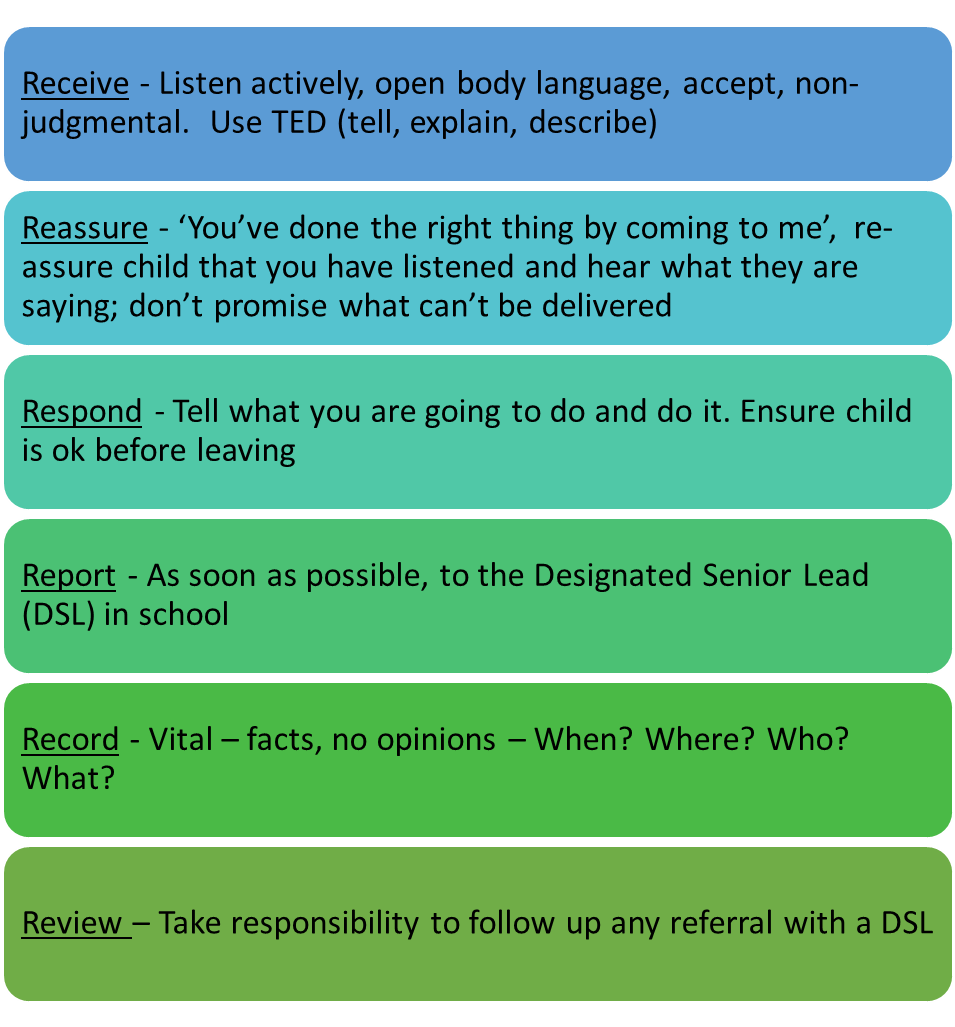 In addition:Inform the Designated Safeguarding Lead without delay and follow safeguarding process.Complete the Safeguarding incident/welfare concern form and pass it to the DSL. (Located on the staff intranet)Dealing with a disclosure from a child and safeguarding issues can be stressful.  Consider seeking support for yourself and discuss this with the DSL.Further information about what to do if you are worried that a learner is being abused is available here in advice for practitioners: https://www.gov.uk/government/publications/what-to-do-if-youre-worried-a-child-is-being-abused--2RECORD KEEPING8.2	All concerns, discussions and decisions made and the reasons for those decisions must be recorded in writing (signed and dated). Supporting Families, Enhancing Future model (SFEF) to be used to capture the child’s voice and their daily lived experience.8.3	We will continue to support any pupil leaving the college about whom there have been concerns by ensuring that all appropriate information, including Safeguarding and welfare concerns, is forwarded under confidential cover to the pupil’s new setting as a matter of priority.8.4      	We should have at least two emergency contacts for every child in the College in case of emergencies, and in case there are welfare concerns at the home in order to reduce the risk of not making contact with family members where welfare and/or safeguarding concerns are identified. (Keeping Children Safe in Education 2020)9.1	In general, you should always discuss any concerns we may have with the child’s parents. They need to know that you are worried about their child.  However, 	you should not discuss your concerns if you believe that this would place the child at greater risk or lead to loss of evidence for a police investigation.  9.2	If you make a decision not to discuss your concerns with the child’s parents or 	carers, this must be recorded in the child’s Safeguarding file with a full explanation 	for your decision.9.3	It is important to record and consider the child’s wishes and feelings, as part of planning what action to take in relation to concerns about their welfare. Capturing the lived experience of the child is paramount to ensure that actions remain child-centred (See Appendix C (Supporting Families Enhancing Futures - SFEF) model to capture the child’s lived experience.9.4	When talking to children, you should take account of their age, understanding and 	preferred language, which may not be English. It is also important to consider how a 	SEND child may need support in communicating. 9.5	How you talk to a child will also depend on the substance and seriousness of the 	concerns.  You may need to seek advice from the Integrated Front Door or the police to 	ensure that neither the safety of the child nor any subsequent investigation is 	jeopardised.  9.6	If concerns have arisen as a result of information given by a child, it is important to 	reassure the child but not to promise confidentiality.9.7	It is expected that you discuss your concerns with the parents and seek their agreement to making a referral to the Integrated Front Door, unless you consider that this would place the child at increased risk of significant harm.  9.8	You do not need the parents’ consent to make a referral if you consider the child is in need of protection, although parents will ultimately be made aware of which organisation made the referral.  If parents refuse to give consent to a referral but you decide to continue, you need to make this clear to the Integrated Front Door (0151 606 2008).  9.9	If you decide to refer the child without the parents’ consent, make sure to record this with a full explanation of your decision.9.10	When you make your referral, you should agree with the Integrated Front Door what the child and parents will be told, by whom and when.MAKING A REFERRAL - If a child or young person is at risk of harm, abuse or neglect please report it to the Integrated Front DoorMon-Fri, 9:00am – 5.00pm Tel: 0151 606 2008Outside of these hours Tel: 0151 677 6557Email: IFD@wirral.gov.ukIn an emergency always call police on 999.If you think there has been a crime but it is not an emergency call 101.The new online Request for Services referral form can be accessed here:https://wirral-self.achieveservice.com/service/Children_and_families_request_for_support_form10	SAFER WORKFORCE AND MANAGING ALLEGATIONS AGAINST STAFF AND 	VOLUNTEERS (Handbooks and procedure on staff intranet and in the staff guidance booklet)10.1	We will prevent people who pose risks to children from working in our centre by ensuring that all individuals working in any capacity at our setting have been subjected to safeguarding checks in line with Keeping Children Safe in Education: Statutory Guidance for Schools and Colleges, September 2020 In addition to obtaining the DBS certificate described, anyone who is appointed to carry out teaching work will require an additional check to ensure they are not prohibited from teaching. See Appendix C. A check of any prohibition can be carried out using the Teacher Services’ system that may be found here: https://teacherservices.education.gov.uk/  (January 2018)  	Prohibition orders are described in the National College for Teaching and Leadership’s (NCTL) publication Teacher misconduct: the prohibition of teachers. It can be found here:  	https://www.gov.uk/government/publications/teacher-misconduct-the-prohibition-of-teachers--310.2	We will ensure that agencies and third parties supplying staff provide us evidence that they have made the appropriate level of safeguarding checks on individuals working in our College. The single central record must cover the following people: all staff, including teacher trainees on salaried routes, agency and third-party and supply staff who work at the college. The Single Central Record is located in the shared drive –Password Protected.10.3	Every job description and person specification will have a clear statement about the 	safeguarding responsibilities of the post holder.10.4	We will ensure that at least one member of every interview panel has completed 	safer recruitment training within the last 5 years.10.5	We have a procedure in place to manage allegations against members of staff, supply staff and volunteers in line with WSCP procedures.10.6 	Supply teachers – we will consider all allegations against an individual not directly employed by, where disciplinary procedures do not fully apply, (for example, supply teachers provided by an employment agency) and ensure allegations are dealt with properly. 10.7   	There is an agreed staff behaviour policy including a code of conduct which is compliant with ‘Safer Working Practices’, and includes - acceptable use of technologies, staff/pupil relationships and communications including the use of social media.10.8	For agency and third party supply staff, schools and colleges must also include whether written confirmation has been received that the employment business supplying the member of supply staff has carried out the relevant checks and obtained the appropriate certificates, and the date that confirmation was received and whether any enhanced DBS certificate check has been provided in respect of the member of staff.Guidance can be accessed: http://www.rrrecruitment.com/wp-content/uploads/2016/04/Guidance-for-Safer-Working-Practice-October-2015.pdf11	STAFF INDUCTION, TRAINING AND DEVELOPMENT11.1	All new members of staff, including newly-qualified teachers and teaching assistants, will be given induction that includes basic safeguarding training on how to recognise signs of abuse, how to respond to any concerns, e-safety and familiarisation with the safeguarding policy, staff code of conduct, Keeping Children Safe in Education: Statutory Guidance for Schools and Colleges, Part One, March 2020 and other related policies.  There are mechanisms in place, such as safeguarding updates, to assist staff to understand and discharge their role and responsibilities as set out in Part one of Keeping Children Safe in Education. Staff should also read, “Working Together to Safeguard Children.” July 201811.2	The induction will be proportionate to staff members’ roles and responsibilities11.3	All Designated Safeguarding Leads (DSLs) will undergo updated Safeguarding training every two years. DSL’s should undertake Prevent awareness training11.4	All staff members will undergo face to face training (whole-school training) which is regularly updated and at least every three years. All governors must undergo governor specific awareness training at least every two years – this is to be decided by the setting. All staff will have access to WSCB multi-agency safeguarding training and e-learning.11.5	Staff members who miss the training will be required to undertake other relevant training to make up for it, e.g. by joining another school / college training, booking onto whole-school training mop-up sessions. To book mop up sessions visit safeguarding partnership website:  https://www.wirralsafeguarding.co.uk/safeguarding-training-for-schools/11.6	The nominated governor for safeguarding will undergo training prior to or soon after appointment to the role; this training will be updated every three years.11.7	We will ensure that staff members provided by other agencies and third parties, e.g. supply teachers and contractors, have received appropriate safeguarding training commensurate with their roles before starting work.  They will be given the opportunity to take part in whole-school / college training if it takes place during their period of work for the setting11.8	The Designated Safeguarding Lead will provide briefings to the College on any changes to safeguarding legislation and procedures and relevant learning from local and national serious case reviews. These will occur annually or more frequently when necessary.https://www.wirralsafeguarding.co.uk/professionals/serious-case-reviews/11.9	The college will maintain accurate records of staff induction and training.  12	CONFIDENTIALITY, CONSENT AND INFORMATION SHARING 12.1	We recognise that all matters relating to Safeguarding are confidential.12.2	The Chief Executive Officer or the Designated Safeguarding Lead will disclose any information about a learner to other members of staff on a need-to-know basis only12.3	All staff members must be aware that they cannot promise confidentiality or to keep secrets 	which might compromise the learner’s safety or well-being.12.4	All staff members have a professional responsibility to share information with other 	agencies in order to safeguard children.12.5	All staff members who come into contact with children will be given appropriate 	training to understand the purpose of information sharing in order to safeguard and 	promote children’s welfare.  12.6	We will ensure that staff members are confident about what they can and should do under the law, including how to obtain consent to share information and when information can be shared without consent.  12.7	Staff should not assume a colleague or another professional will take action and share information that might be critical in keeping children safe. They should be mindful that early information sharing is vital for effective identification, assessment and allocation of appropriate service provision. Information Sharing: Advice for Practitioners Providing Safeguarding Services to Children, Young People, Parents and Carers supports staff who have to make decisions about sharing information. This advice includes the seven golden rules for sharing information and considerations with regard to the Data Protection Act 2018 and General Data Protection Regulation (GDPR). If in any doubt about sharing information, staff should speak to the designated safeguarding lead or a deputy. Fears about sharing information must not be allowed to stand in the way of the need to promote the welfare, and protect the safety of children. (KCSIE 2020)13	INTER-AGENCY WORKING 13.1	We will develop and promote effective working relationships with other agencies, including agencies providing early help services to children, the police and Children’s Social Care. Early help means providing support as soon as a problem emerges at any point in a child’s life, from the foundation years through to the teenage years.  For more information on Early Help click: https://www.wirralsafeguarding.co.uk/professionals/what-is-early-help/13.2	We will ensure that relevant staff members participate in multi-agency meetings and 	forums, including child protection conferences and core groups, to consider individual 	children.13.3	We will participate in serious case reviews, other reviews and file audits as and when required to do so by the Wirral Safeguarding Children Board.  We will ensure that we have a clear process for gathering the evidence required for reviews and audits, and embed recommendations into practice and compile required actions within agreed timescales.14	CONTRACTORS, SERVICE AND ACTIVITY PROVIDERS AND WORK PLACEMENT PROVIDERS14.1	We will ensure that contractors and providers are aware of our safeguarding policy and procedures.  We will require that employees and volunteers provided by these organisations use our procedure to report concerns.14.2	We will seek assurance that employees and volunteers provided by these 	organisations and working with our children have been subjected to the appropriate 	level of safeguarding check in line with Keeping Children Safe in Education: Statutory 	Guidance for Schools and Colleges, September 2020.  If assurance is not obtained, 	permission to work with our children or use our premises may be refused.14.3	When we commission services from other organisations, we will ensure that compliance with our policy and procedures is a contractual requirement.15	WHISTLE-BLOWING AND COMPLAINTS15.1	We recognise that children / learners cannot be expected to raise concerns in an environment 	where staff members fail to do so. The college whistleblowing policy is located on the staff intranet and the complaints policy is on the staff intranet and college website.Whistleblowing: guidance and code of practice for employers is located: https://assets.publishing.service.gov.uk/government/uploads/system/uploads/attachment_data/file/415175/bis-15-200-whistleblowing-guidance-for-employers-and-code-of-practice.pdf (March 2015)Whistleblowing Advice Line is available for all worker - 0800 028 0285 - Email help@nspcc.org.uk15.2	We will ensure that all staff members are aware of their duty to raise concerns, where they exist, about the management of Safeguarding, which may include the attitude or actions of colleagues. If necessary, they will speak with the CEO, the chair of the governing body or with the Local Authority Designated Officer (LADO).15.3	We have a clear reporting procedure for learners, parents and other people to report 	concerns or complaints, including abusive or poor practice.15.4	We will actively seek the views of children, parents and carers and staff members on our Safeguarding arrangements through surveys, questionnaires and other means.16	SITE SECURITY16.1	All staff members have a responsibility to ensure our buildings and grounds are secure and for reporting concerns that may come to light. 16.2	We check the identity of all visitors and volunteers coming into the centre.  Visitors are expected to sign in and out in the office visitors’ log and to display a visitor’s badge while on site. Any individual who is not known or identifiable will be challenged for clarification and reassurance.16.3	The Engineering College will not accept the behaviour of any individual, parent or anyone else, that threatens the settings security or leads others, child or adult, to feel unsafe. Such behaviour will be treated as a serious concern and may result in a decision to refuse the person access to the site.17	QUALITY ASSURANCE17.1	We will ensure that systems are in place to monitor the implementation of and 	compliance with this policy and accompanying procedures.  17.2	We will complete an audit of the settings safeguarding arrangements at frequencies 	specified by the Wirral Safeguarding Children Board and using the Section 175 online audit tool provided by them for this purpose. More information including how to register for the audit can be found belowhttps://www.wirralsafeguarding.co.uk/professionals/section-11-175-audit/17.3	The senior management and the governing body will ensure that action is taken to remedy any deficiencies and weaknesses identified in child protection arrangements without delay.18	POLICY REVIEW18.1	This policy and the procedures will be reviewed every academic year. All other linked policies will be reviewed in line with the policy review cycle.  18.2	The Designated Safeguarding Lead will ensure that staff members, including volunteers and sessional workers are made aware of any amendments to policies and procedures.Role:Name/ Details:Contact:Designated Safeguarding Lead Jenna Armour0151 666 659007912668648Deputy Designated Safeguarding LeadPaul Caley0151 666 102807793442719HR / Safer RecruitmentDave Steele0151 666 102807595271962Nominated governor for Safeguarding and C PPhil DaviesLocal Authority Designated Officer (LADO)Anne King0151 666 4442/5525anneking1@wirral.gov.ukand  kerrywilliams@wirral.gov.ukHead of Service Quality & Safeguarding ChildrenJoe Banham0151 666 4371Prevent Co-ordinatorAlison BurnettAlison.Burnett@Liverpool.gov.uk07394559106Alison.Burnett@liverpool.gov.uPrevent Team Merseyside PolicePrevent Team0151 777 8125Director of Children’s ServicesPaul Boyce0151 606  2000Integrated Front DoorMon-Fri, 9:00am – 5.00pmOutside of these hoursTel: 0151 606 2008ifd@wirral.gov.ukTel: 0151 677 6557PoliceIn an emergencyFor non-emergency but possible crime999101Type of Training:Date completed:Next due date:Whole School Safeguarding Training(Due every three years)30th October 201930th October 2022Senior Designated Safeguarding Lead (DSL)(Due every 2 years)20th October 202020th October 2022Deputy Senior Designated Safeguarding Lead (DSL)(Due every 2 years)28th June 201828th June 2020Whole School Staff Refresher/updates(Annual)30th October 201930th October 2020Safer Recruitment TrainingName & Date of training(Due every 5 years)11th July 201811th July 2023Governor TrainingSafeguarding Policy:Safeguarding Policy:Pg.1Introduction42Our Ethos43Scope44Legal Framework55Covid- 19 / Roles and Responsibilities56Supporting Children77Safeguarding Procedure88Dealing with a Disclosure / Record Keeping8/99Discussing Concerns with the Family1010Safer Workforce and Managing Allegations1111Staff induction, training and development1212Confidentiality, consent and information sharing1213Inter-agency working1314Contractors, Service and Activity Providers and Work Placement Providers1315Whistleblowing and complaints1316Site Security1417Quality Assurance1418Policy Review14Updated Policy Date:Scheduled review 01/09/202001/09/2021